Atklātā matemātikas olimpiāde5. klase5.1.	Dotās  rūtiņu tabulas (skat. 1. att.) katrā rūtiņā ieraksti pa vienam naturālam skaitlim no 3 līdz 11 (katrā rūtiņā citu skaiti) tā, lai katrā rindā, katrā kolonnā un katrā diagonālē ierakstīto trīs skaitļu summas būtu vienādas! Daži skaitļi jau ir ierakstīti.1. att.5.2.	Karlsonam ir 29 milzīgi tortes gabali. Viņš izvēlas kādu no gabaliem un sagriež to vai nu 3, vai 5 mazākos gabalos. Tad viņš atkal izvēlas kādu no gabaliem un sagriež to vai nu 3, vai 5 mazākos gabalos. Vai, atkārtoti izpildot šādas darbības, Karlsons var iegūt tieši 2022 tortes gabalus?5.3.	No taisnstūra ar izmēriem  rūtiņas izgriez sešas 2. att. redzamās figūras! Griezuma līnijām jāiet pa rūtiņu malām, figūras var būt pagrieztas vai apgāztas otrādi.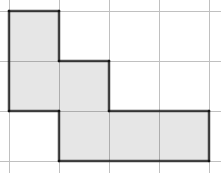 2. att.5.4.	Laine uz lapas uzrakstīja lielāko divciparu pirmskaitli, kuram abi cipari arī ir pirmskaitļi. Raimonds uzrakstīja mazāko divciparu pirmskaitli, kuram abi cipari arī ir pirmskaitļi. Kāda ir abu uzrakstīto skaitļu starpība?5.5.	Rindā pēc kārtas bez tukšumiem uzrakstīti visi skaitļi no 1 līdz 999:123456789101112...998999.Cik vietās šajā rindā pēc kārtas uzrakstīti cipari 2, 0, 2, 2 tieši šādā secībā?Atklātā matemātikas olimpiāde6. klase6.1.	Piektdienas rītā Laine no savām mājām devās uz skolu. Kad viņa bija nogājusi 20% no visa ceļa, viņai vēl bija jānoiet 1200 metri, lai nokļūtu līdz vietai, kur viņai būtu atlikuši vēl 20% no visa ceļa. Cik kilometru ir no Laines mājām līdz skolai?6.2.	Konditorejā ir 4 plaukti, kuros pārdevēja liek eklērus. No rīta šajos plauktos bija palikuši attiecīgi 2, 9, 0, 4 eklēri. Ik pēc 20 minūtēm pārdevēja izvēlas divus no šiem plauktiem un katrā no tiem ieliek 1 svaigi ceptu eklēru. Šodien eklēri nevienam negaršo, tāpēc neviens tos nepērk. Vai iespējams, ka kādā brīdī visos četros plauktos būs vienāds skaits eklēru? 6.3.	No kvadrāta ar izmēriem  rūtiņas izgriez sešpadsmit 3. att. redzamās figūras! Griezuma līnijām jāiet pa rūtiņu malām, figūras var būt pagrieztas vai apgāztas otrādi.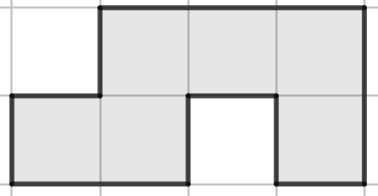 3. att.6.4.	Laine uz lapas uzrakstīja lielāko divciparu pirmskaitli, kuram abi cipari arī ir pirmskaitļi. Raimonds uz lapas uzrakstīja mazāko trīsciparu pirmskaitli. Kāda ir abu uzrakstīto skaitļu summa?6.5.	Rindā pēc kārtas bez tukšumiem uzrakstīti visi skaitļi no 1 līdz 9999:123456789101112...99989999.Cik vietās šajā rindā pēc kārtas uzrakstīti cipari 2, 0, 2, 2 (tieši šādā secībā)?Atklātā matemātikas olimpiāde7. klase7.1.	Attālināto mācību laikā skolēni iemācījās ļoti ātri atbildēt uz testa jautājumiem. Vilnis uz 4 jautājumiem var atbildēt 30 sekundēs, bet Raimonds uz pieciem jautājumiem var atbildēt 40 sekundēs. Skolotāja bija sagatavojusi testu ar ļoti daudz jautājumiem. Vilnim bija nepieciešama 1 stunda, lai atbildētu uz visiem šī testa jautājumiem. Cik ilgā laikā šo pašu testu izpildīja Raimonds?7.2.	Karlsonam ir 30 milzīgi tortes gabali. Viņš izvēlas trīs gabalus un sagriež katru no tiem vai nu 3, vai 5 mazākos gabalos (visus izvēlētos gabalus sagriež vienādā skaitā mazāku gabalu). Tad viņš atkal izvēlas kādus 3 gabalus un sagriež katru no tiem vai nu 3, vai 5 mazākos gabalos (visus izvēlētos gabalus sagriež vienādā skaitā gabalu). Vai, atkārtoti izpildot šādas darbības, Karlsons var iegūt tieši 2000 tortes gabalus?7.3.	Vai taisnstūri ar izmēriem  rūtiņas var noklāt ar 4. att. redzamām figūrām tā, lai paliktu tieši 2022 nenoklātas rūtiņas? Dotās figūras malām jāiet pa rūtiņu līnijām, tā var būt pagriezta vai apgriezta spoguļattēlā, figūras nedrīkst pārklāties vai iziet ārpus taisnstūra.4. att.7.4.	Elektroniskais pulkstenis rāda stundu skaitu (vesels skaitlis robežās no 0 līdz 23) un minūšu skaitu (vesels skaitlis robežās no 0 līdz 59). Noteikt, cik reižu diennaktī stundu skaita un minūšu skaita starpība dalās ar 7.7.5.	Trijzemē apgrozībā ir trīs veidu monētas: 2 centi, 5 centi un vēl viena. Zināms, ka gan trijkāji, kas maksā 
13 centus, gan trīsriteni, kas maksā 19 centus, var nopirkt, maksājot tieši ar trīs monētām. Kāda ir Trijzemes trešās monētas vērtība? Atrodi visus iespējamos variantus un pamato, ka citu nav!Atklātā matemātikas olimpiāde8. klase8.1.	Taisnes  un  krustojas punktā . Punkti  un  ir attiecīgi šo taišņu krustpunkti ar  asi. Aprēķināt trijstūra  laukumu!8.2.	Kādā dienā Karlsons uzlika uz galda 44 kūciņas. Lai būtu jautrāk, Karlsons izdomāja, ka vienā piegājienā viņš apēdīs vai nu 5 kūciņas, vai arī 10 kūciņas. Ja Karlsons apēda 5 kūciņas, tad Brālītis uzreiz uz galda uzlika 9 kūciņas. Ja Karlsons apēda 10 kūciņas, tad Brālītis uzreiz uz galda uzlika 2 kūciņas. Vai iespējams, ka kādā brīdī uz galda bija tieši 2022 kūciņas?8.3.	Kvadrātā  novilkta diagonāle  un uz tās atzīmēts punkts  tā, ka . Nogriežņa  pagarinājums krusto malu  punktā . Pierādīt, ka !8.4.	Māris iedomājās naturālu skaitli . Pēc tam viņš izvēlējās vienu skaitļa  dalītāju, pareizināja to ar 4 un iegūto reizinājumu atņēma no dotā skaitļa , iegūstot vērtību 11. Kāda varēja būt  vērtība? Atrodi visus variantus un pamato, ka citu nav!8.5.	Mārtiņš augošā secībā pēc kārtas sāka rakstīt skaitļus, kuru pirmie četri cipari ir „3321”:3321; 33210; 33211; 33212; 33213; 33214; …Kāds ir 3321. skaitlis šajā virknē?Atklātā matemātikas olimpiāde9. klase9.1.	Sporta preču veikalā ir daži vienriteņi, daži divriteņi un daži trīsriteņi, turklāt zināms, ka divriteņu ir vairāk nekā trīsriteņu. Emīls iegāja veikalā un redzēja septiņus riteņu sēdekļus un trīspadsmit riepas. Cik vienriteņu ir sporta preču veikalā?9.2.	Sākumā uz tāfeles uzrakstīts skaitlis 2112. Ar to atļauts veikt šādas darbības:patvaļīgi mainīt uzrakstīto ciparu secību;ja skaitļa pēdējie divi cipari ir 12, tos drīkst nodzēst;ciparu grupu “21” var aizstāt ar “22233”;ciparu grupu “223” var aizstāt ar “1”.Vai, atkārtojot vairākus šādus gājienus, ir iespējams iegūt skaitli 212?9.3.	Izliektā sešstūrī  pretējās malas ir pa pāriem paralēlas, tas ir, ,  un . Zināms, ka . Pierādīt, ka  un .9.4.	Skaitļi ; ;  (tieši šādā secībā) veido aritmētisko progresiju. Pierādīt, ka skaitļi ; ;  (tieši šādā secībā) arī veido aritmētisko progresiju!9.5.	Kāds mazākais skaits rūtiņu jāaizkrāso taisnstūrī ar izmēriem  rūtiņas, lai nevarētu atrast nevienu taisnstūri ar izmēriem  rūtiņas (kurš var būt novietots gan horizontāli, gan vertikāli), kuram visas rūtiņas ir neaizkrāsotas? Atklātā matemātikas olimpiāde10. klase10.1.	Uz tāfeles uzrakstīti  secīgi naturāli skaitļi:Atrast  vērtību, ja zināms, ka tieši 52% no uzrakstītajiem skaitļiem ir pāra skaitļi!10.2.	Sākumā uz tāfeles uzrakstīts skaitlis 1221. Ar to atļauts veikt šādas darbības:patvaļīgi mainīt uzrakstīto ciparu secību;ja skaitļa pēdējie divi cipari ir 12, tos drīkst nodzēst;ciparu grupu “21” var aizstāt ar “112233”;ciparu grupu “223” var aizstāt ar “1”.drīkst izsvītrot trīs vienādus pēc kārtas uzrakstītus ciparus.Vai, atkārtojot vairākus šādus gājienus, ir iespējams iegūt skaitli 121?10.3.	Uz trijstūra  malām  un  atlikti attiecīgi punkti  un . Nogriežņi  un  krustojas punktā . Aprēķināt trijstūra  laukumu, ja  un .10.4.	Kāds ir lielākais skaits dažādu naturālu skaitļu, ko var izvēlēties, lai jebkuru trīs izvēlēto skaitļu summa būtu pirmskaitlis?10.5.	Pirmo  skaitļu reizrēķina tabula ir tabula ar  rindām un  kolonnām, kurā -tajā rindā un -tajā kolonnā ierakstīts skaitlis  (visiem  un ). Šī tabula ir izkrāsota šaha galdiņa veidā tā, ka rūtiņa, kas atrodas pirmās rindas pirmajā kolonnā ir nokrāsota melna (5. att. redzams piemērs, kur ). Iekrāsotajās rūtiņās ierakstīto skaitļu summu apzīmēsim ar 𝐴, bet neiekrāsotajās ar 𝐵. Aprēķiniet  vērtību (tā var būt atkarīga no  vērtības).5. att.Atklātā matemātikas olimpiāde11. klase11.1.	Punkts  ir parabolas  virsotne, bet punkts  ir parabolas  virsotne. Aprēķināt trijstūra  laukumu, ja punkts  ir koordinātu asu krustpunkts!11.2.	Doti divi lieli trauki A un B. Sākumā traukā A atrodas 2021 melna un 2023 baltas bumbiņas, bet traukā B – tikai melnas bumbiņas. Bumbiņu kopskaits abos traukos sākumā ir vienāds. Pēc kārtas tiek atkārtota šāda darbība:uz labu laimi tiek paņemtas divas bumbiņas no trauka A,ja tās ir vienādā krāsā, tad tās abas tiek ieliktas traukā B un viena melna bumbiņa no trauka B tiek ielikta traukā A; ja tās ir dažādās krāsās, tad baltā bumbiņa tiek ielikta atpakaļ traukā A, bet melnā – traukā B.Šī darbība tiek atkārtota, līdz traukā A ir atlikusi tikai viena bumbiņa. Vai iespējams, ka tā būs melna?11.3.	Izliekta četrstūra  diagonāle  ir leņķa  bisektrise,  un . Trijstūrī  novilkts augstums . Pierādīt, ka taisne  krusto nogriezni  tā viduspunktā!11.4.	Četrciparu skaitli  sauksim par ekscentrisku, ja neviens tā cipars nav 0 un tam ir spēkā vienādība 
. Piemēram, skaitlis 1978 ir ekscentrisks, jo . Cik pavisam ir ekscentrisku skaitļu?11.5.	Zināms, ka trijstūra  leņķus ,  un  saista sakarība Pierādīt, ka trijstūris  ir taisnleņķa trijstūris! Atklātā matemātikas olimpiāde12. klase12.1.	Regulāras piecstūra plāksnītes virsotnēs pa vienai reizei uzrakstīti skaitļi 1, 2, 3, 4 un 5. Divas šādas plāksnītes sauksim par dažādām, ja, pagriežot vai apmetot vienu plāksnīti otrādi, nevar panākt, ka visi vienas plāksnītes virsotnēs uzrakstītie skaitļi sakrīt ar otras plāksnītes virsotnēs uzrakstītajiem skaitļiem. Cik dažādas plāksnītes var izveidot?12.2.	Doti divi lieli trauki A un B. Sākumā traukā A atrodas 2022 melnas un 2022 baltas bumbiņas, bet traukā B – tikai melnas bumbiņas. Bumbiņu kopskaits abos traukos sākumā ir vienāds. Pēc kārtas tiek atkārtota šāda darbība:uz labu laimi tiek paņemtas divas bumbiņas no trauka A,ja tās ir vienādā krāsā, tad tās abas tiek ieliktas traukā B un viena melna bumbiņa no trauka B tiek ielikta traukā A; ja tās ir dažādās krāsās, tad baltā bumbiņa tiek ielikta atpakaļ traukā A, bet melnā – traukā B.Šī darbība tiek atkārtota, līdz traukā A ir atlikusi tikai viena bumbiņa. Vai iespējams, ka tā būs balta?12.3.	Izliektā sešstūrī  pretējās malas ir pa pāriem paralēlas, bet dažāda garuma. Pierādīt, ka  !12.4.	Doti pieci naturāli skaitļi. Šo skaitļu reizinājums apzīmēts ar , bet to piekto pakāpju summa ar . Zināms, ka  dalās ar 1001. Vai ir iespējams, ka  un  ir savstarpēji pirmskaitļi?12.5.	Pierādīt, ka katram  var atrast tādus  atšķirīgus naturālus skaitļus ka476123451123452246810336912154481216205510152025